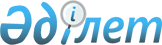 Об утверждении региональной программы начального и среднего профессионального образования молодежи, подготовки и переподготовки безработных граждан по городу Алматы на 2001-2005 годы
					
			Утративший силу
			
			
		
					Решение IX сессии Алматинского городского маслихата II созыва от 4 апреля 2001 года. Зарегистрировано Управлением юстиции города Алматы 25 апреля 2001 года № 329. Утратило силу в связи с истечением срока действия - письмо маслихата города Алматы от 21 июня 2007 года N 598      Сноска. Утратило силу в связи с истечением срока действия - письмо маслихата города Алматы от 21.06.2007 N 598.      В соответствии с подпунктом 1 пункта 4 статьи 86 Конституции Республики Казахстан, пунктом 1 статьи 3 Закона Республики Казахстан  "Об особом статусе города Алматы" и Законом Республики Казахстан "О местном государственном управлении в Республике Казахстан", постановлением Правительства Республики Казахстан № 721 от 15 мая 2000 года "О мерах по дальнейшему развитию начального и среднего профессионального образования в Республике Казахстан", государственной программой "Образование" и представлением акима города Алматы Алматинский городской Маслихат II-го созыва РЕШИЛ:

      1. Утвердить представленную акимом города Алматы Региональную программу начального и среднего профессионального образования молодежи, подготовки и переподготовки безработных граждан по городу Алматы на 2001-2005 годы и мероприятия по ее реализации, приложения №№ 1,2.

      2. Рекомендовать акиму города Алматы в целях более качественной реализации программы:

      - обеспечить раннюю профессионализацию учащихся школьного возраста путем увеличения приема за счет средств бюджета обучающихся в организациях начального и среднего профессионального образования и госзаказ на подготовку специалистов в колледжах, предусмотреть восстановление работы по назначению 3-х ранее закрытых профшкол;

      - для повышения качества профессиональной подготовки и переподготовки безработных граждан по государственному заказу ужесточить в соответствии с законодательством об образовании, требования к профессиональному обучению, осуществляемому в учебно-профессиональных комбинатах, в учебных центрах, на курсах и в других учебно-производственных структурах подготовки рабочих. Данные структуры должны иметь право на занятие образовательной деятельностью и по организации учебно-производственного процесса отвечать требованиям, предъявляемым к организациям профессионального образования. Размещение госзаказа на профессиональное обучение указанной категории граждан должно осуществляться с учетом заключения экспертной комиссии департамента образования;

      - для усиления социальной защиты выпускников организаций начального и среднего профессионального образования из числа сирот, инвалидов предъявлять к поставщикам услуг - победителям конкурсных процедур, как одно из обязательных требований реализации механизма квотирования рабочих мест - гарантированное предоставление рабочих мест для трудоустройства этой категории молодежи. В целях социальной защиты учащихся организаций начального профессионального образования рассмотреть вопрос о восстановлении бесплатного питания учащихся профессиональных школ и лицеев города Алматы;

      - в целях укрепления материально-технической базы государственных коммунальных организаций профессионального образования предусмотреть ежегодное выделение средств из бюджета на их капитальный ремонт, на приобретение учебного и лабораторного оборудования, учебников, компьютерной техники и на подключение к "Интернету". В целях выполнения Программы информатизации системы среднего образования завершить в 2001 году компьютеризацию организаций начального профессионального образования (ПШ) за счет средств бюджета. Включать учебные заведения профессионального образования в титульный список на проведение капитального ремонта;

      - провести анализ рационального использования учебных площадей, переданных профессиональным учебным заведениям на оперативное управление, поручить департаменту по управлению коммунальной собственностью города заключать договора на аренду свободных площадей учебных заведений аренду в исключительных случаях и при согласии на него со стороны департамента образования и его районных отделов, а также самих организаций образования;

      - организовать эффективную работу региональной комиссии по вопросам профессионального образования на постоянной основе, выделить на эти цели средства на содержание сектора координации при акимате или при департаменте образования;

      - обеспечить на базе существующих организаций профессионального образования подготовку и переподготовку, повышение квалификации педагогических кадров специальных дисциплин профшкол (профлицеев), колледжей, учителей трудового обучения школ и дошкольных организаций;

      - организовать на базе профшкол и колледжей базовые центры профессионального образования для учащихся и учебно-методические объединения для педагогических работников.

      3. Контроль за выполнением настоящего решения возложить на постоянную депутатскую комиссию по вопросам науки и образования (Есполов Т.И.) и на заместителя акима города Алматы Ибраева А.Ж.      Председатель

      IХ-й сессии Алматинского

      городского Маслихата

      II-го созыва                           В. Булекбаев      Секретарь

      Алматинского городского

      Маслихата II-го созыва                 Ж. ТурегельдиновПриложение № 1

к решению IХ-й сессии Алматинского

городского Маслихата II-го созыва

4 апреля 2001 г. РЕГИОНАЛЬНАЯ ПРОГРАММА

начального и среднего профессионального образования

молодежи, подготовки и переподготовки безработных

граждан по городу Алматы на 2001-2005 годы 1. ВВЕДЕНИЕ      Подготовка данной программы инициирована постановлением Правительства Республики Казахстан № 721 от 15.05.2000 г. "О мерах по дальнейшему развитию начального и среднего профессионального образования в Республике Казахстан".

      Разработка программы продиктована необходимостью изменений в организационно-экономических, содержательно-методических, правовых и социально-психологических отношениях, сложившихся в сфере начального и среднего профессионального образования, а также в системе подготовки, переподготовки безработных граждан.

      Данная программа составит организационную основу по реализации государственной политики в сфере начального и среднего профессионального образования, в профессиональной подготовке и переподготовке безработных граждан, Закона Республики Казахстан "Об образовании", Закона Республики Казахстан "О занятости населения", государственной программы "Образование".

      Программа определяет основные направления развития системы начального и среднего профессионального образования, подготовки и переподготовки безработных граждан г. Алматы на период до 2005 года.

      Программа охватывает главные аспекты начального и среднего профессионального образования, подготовки и переподготовки безработных граждан, содержит оценку реального состояния вышеуказанной сферы образования в г. Алматы, намечает перспективы, определяет приоритеты дальнейшего развития системы профессионального образования и содержит конкретные мероприятия по достижению поставленных целей. 2. АНАЛИЗ СОВРЕМЕННОГО СОСТОЯНИЯ СИСТЕМЫ НАЧАЛЬНОГО И

СРЕДНЕГО ПРОФЕССИОНАЛЬНОГО ОБРАЗОВАНИЯ, ПОДГОТОВКИ И

ПЕРЕПОДГОТОВКИ БЕЗРАБОТНЫХ ГРАЖДАН ГОРОДА АЛМАТЫ      Профессиональное образование является одним из важных звеньев национальной системы образования, призванным создавать максимально благоприятные условия для развития личности, раскрытия ее способностей, формирования профессионального мастерства и обеспечения социальной защищенности.

      Система начального и среднего профессионального образования переживает сложный период - период адаптации и перестройки работы в условиях углубления социально-экономических реформ.

      Число организаций начального и среднего профессионального образования в г. Алматы стабильно росло до 1996 года. На 1 января 1996 года в городе Алматы существовала сеть государственных профессиональных учебных заведений из 15 профессиональных школ и лицеев, в которых за счет бюджетных средств обучалось 6 тысяч учащихся, и 12 колледжей, где за счет бюджета велась подготовка более 8 тысяч специалистов со средним профессиональным образованием. Начиная с 1997 года государственная сеть организаций начального профессионального образования имела тенденцию к сокращению. На 1.10.2000 г. из 15 ПШ, ПЛ осталось 11 профессиональных школ, лицеев (6 профессиональных школ, 4 профессиональных лицея, 1 специальная профессиональная школа) и 10 колледжей, подведомственных департаменту образования г. Алматы , с бюджетным контингентом обучающихся 7,9 тыс.чел. Из общего числа выпускников основной и средней общеобразовательной школы в 1999 г. продолжили обучение в профессиональных школах, лицеях и колледжах 11% . За последние 3 года уменьшение плана приема в ПШ, ПЛ, колледжах за счет средств бюджета и снижение платежеспособности населения привело к тому, что доступность профессионального обучения становится проблематичной для большинства подростков, особенно для детей из малообеспеченных и многодетных семей. Анализ организации трудового обучения в средних общеобразовательных школах города показывает, что только 20 % выпускников общеобразовательных школ вместе с аттестатом зрелости получают профессию с уровнем квалификации, востребованным рынком труда. В основном же он пополняется большим количеством профессионально неподготовленной молодежи. Во всем мире отмечается устойчивая тенденция раннего профессионального обучения. Во многих странах мира примерно 70 % выпускников системы среднего образования получают какую-либо рабочую профессию или специальность через профессиональное образование.

      Несоответствие спроса и предложения рабочей силы в половозрастном, профессиональном, квалификационном разрезах являются одной из главных причин роста безработицы. По состоянию на 1.01.2000 г. уровень официальной безработицы составлял 2 % (10 911 чел.) к экономически активному населению. Ситуация на рынке труда осложняется наличием скрытой безработицы.

      Обострение ситуации на рынке труда, дефицит рабочих мест, наличие большой армии незанятой высококвалифицированной рабочей силы делают молодежь, не имеющей профессии и опыта работы, неконкурентоспособной. В первую очередь это относится к молодым людям, впервые оказавшимся на рынке труда. Проблемой является занятость несовершеннолетних, в т.ч. подростков до 16 лет, которая в настоящее время нигде не фиксируется. Растет число учащихся, закончивших 9 класс и оставшихся неохваченными учебой и трудоустройством. Наблюдается раннее включение молодежи в самостоятельные заработки. Как правило, это малоквалифицированный труд в сфере услуг, торговли, работа, не требующая профессиональной подготовки, без социальных и правовых гарантий со стороны работодателей.

      Среднегодовая численность постоянного населения в г. Алматы в 1999 г. составила 1132,4 тыс.человек. В последние годы в городе наблюдается снижение численности выбывающих. Если в 1998 г. число выбывающих составило 25,6 тыс. чел, то в 1999 г. сократилось до 18,3 тыс. человек. Таким образом, по проведенным расчетам, с учетом миграции и естественного движения, в 2005 году население города увеличится до 1168,5 тыс.чел. Трудовые ресурсы в 1999 г. составили 769,5 тыс. человек или 67,9 % от населения города. В ближайшие годы заметного роста численности населения и трудовых ресурсов не ожидается, в 2005 году численность последних увеличится на 1.8 %. По итогам 1999 г. в отраслях экономики города было занято 560,2 тыс.чел или 72,8 % трудового ресурса. Реализация Программы по борьбе с бедностью и безработицей, развитие предпринимательства, мероприятия по переобучению безработных и другие факторы позволят постепенно увеличить численность занятого населения. В 2005 году численность занятых увеличится на 8,9 % и составит 613,6 тыс. человек. В структуре занятого населения 66,8 % работают на крупных, средних и малых предприятиях, организациях и учреждениях города всех форм собственности. Самостоятельно занятое население составляет 33,1 %. В ожидаемом году предполагается рост численности самостоятельно занятого населения на 0,7 %, в 2005 г. - на 23,2 % к ожидаемому году.

      По данным переписи населения 1999 г. в городе проживает 284,1 тыс. чел. в возрасте от 16 до 30 лет, что составляет 25 % от общей численности населения. Из них свыше 100 тыс. заняты в различных отраслях экономики, примерно столько же обучаются в учебных заведениях с отрывом от производства. Остальная часть молодежи, более 40 тыс.чел., не занята в общественном производстве.

      Как показывает анализ, в городе имеет место существенное перенасыщение специалистами с высшим образованием. Ужесточение требований работодателей к нанимаемой рабочей силе приводит к тому, что часть молодых специалистов с высшим образованием остается невостребованной на рынке труда. Вместе с тем, на фиксированном рынке труда удельный вес молодежи в числе обратившихся в уполномоченные органы по вопросам занятости незначителен. Доля выпускников учебных заведений в числе обращающейся в поисках работы молодежи составляет не более 7 %. Преимущественно это выпускники общеобразовательных школ, ВУЗов, колледжей. Основными причинами незначительного числа обращающихся послужило снижение финансовых мотиваций к регистрации в качестве безработного, ограниченный выбор рабочих мест, составляющих банк вакансий органов по вопросам занятости. Кроме того, наличие развитой инфраструктуры, большая емкость рынка позволяет молодым людям трудоустраиваться самостоятельно, зарабатывать средства к существованию посредством различных видов самозанятости. Конкуренция на рынке труда, желание быстро и много заработать зачастую толкает молодежь искать занятие в неформальном секторе экономики, выполнять простую, не требующую знаний и навыков, работу, растрачивать свой профессиональный потенциал. Сегодня молодежь в основном нацелена на интеллектуальный труд, предъявляет высокие требования к его организации и характеру, уровню оплаты. Анализ тенденций молодежного рынка труда показывает, что наибольшие сложности с трудоустройством испытывают лица в возрасте до 20 лет, не имеющие профессии и опыта работы. Несмотря на то, что на рынке труда в последние годы сложилась тенденция спроса на молодую рабочую силу, часть ее остается невостребованной в силу отсутствия опыта и навыков работы по специальности.

      Усиливает напряженность на молодежном рынке труда массовый приток в город сельской молодежи из других регионов республики. Без прописки, без профессии молодые люди вынуждены перебиваться случайной работой, зачастую в теневом секторе экономики, подвергаясь обману и произволу со стороны работодателей, осложняют криминогенную обстановку в городе.

      В результате углубления социально-экономических реформ происходят существенные изменения пропорций занятых работников на предприятиях с различными формами собственности, что требует серьезной корректировки перечня подготавливаемых профессий и специальностей. Переход к хозяйствованию в условиях рынка приводит к перераспределению занятости в отраслях материального производства и в непроизводственных отраслях в пользу последних.

      Из-за остановки или сокращения производственных мощностей большинства предприятий города снижается доля численности занятого населения, имеется значительная несбалансированность между имеющимися рабочими местами и рабочей силой по профессиям (специальностям) и уровню квалификации. Экономика города все больше ориентируется с производства большой индустрии на создание стабильно действующей сети предприятий малого и среднего бизнеса. Структура занятости претерпела изменение в пользу частного сектора экономики, где сейчас работает около 65 % занятого населения. Создаваемые новые рабочие места в сфере среднего и малого бизнеса пока не восполняют выбытие старых. На рынке труда сохраняется тенденция падения совокупного спроса на рабочую силу. Высвобождение значительной части занятого населения при переходе на рыночные отношения требует проведение комплекса мероприятий по переподготовке кадров, трудовой реабилитации незанятого населения.

      Значительно усложнена подготовка квалифицированных кадров ликвидацией социального института базовых предприятий, за счет которых традиционно осуществлялось строительство, обеспечение оборудованием, инструментом и материалами. Обострились проблемы организации производственного обучения и производственной практики учащихся на предприятиях, трудоустройства выпускников. Если показатель трудоустройства выпускников ПШ, ПЛ города составляет практически 100 %, то по государственным колледжам данный показатель несколько ниже - 80 %. Не занимаются проблемами трудоустройства выпускников негосударственные учебные заведения и дают наибольшую долю невостребованных рынком труда специалистов.

      Ситуация на рынке труда и образовательных услуг потребовали улучшения реагирования учебных заведений на потребности рынка труда.

      Перед системой профобразования сегодня поставлена серьезная задача - обеспечение учащихся, требуемыми на рынке труда новыми функциональными умениями и необходимой квалификацией, высокого уровня мастерства, гибкости и мобильности в поиске работы, предпринимательских навыков.

      Вместе с тем, в городе формируется тенденция усиления взаимодействия работодателей и профессиональных учебных заведений, которая не ограничивается вопросами предоставления мест практики и последующего трудоустройства выпускников. Имеет место участие в финансировании обучения через целевое обучение, по договорам с предприятиями и фирмами с полной или частичной компенсацией стоимости обучения; учет мнения (отзывы, пожелания, предложения) работодателей в содержании обучения, квалификации выпускников, участие в создании стандартов профессионального образования.

      В городе отсутствует институт прогнозирования потребности в трудовых ресурсах в профессионально-квалификационном разрезе. Организация мониторинга рынка труда затруднена отсутствием методики определения потребности в квалифицированных кадрах.

      1999-2000 г.г. характеризуется значительным ростом числа негосударственных организаций среднего профессионального образования. По сравнению с 1993 г. их число выросло почти в 14 раз и на 1.11.2000 г. составляет 41 колледж. Как показывает анализ, большинство негосударственных учебных заведений сориентированы на подготовку специалистов по небольшому перечню популярных у населения специальностей: правоведение, финансы, экономика, таможенное дело и т.п. Вместе с тем, перечисленные специальности менее всего востребованы рынком труда.

      Нормативно-правовая база, регулирующая подготовку трудовых ресурсов, не отвечает состоянию социально-экономических преобразований и является сдерживающим фактором. Отсутствует правовой механизм, который бы стимулировал работодателей создавать рабочие места, оказывать поддержку профессиональному образованию. Отсутствует служба профориентации. Таким образом, система профессионального образования нуждается в современном законодательстве и нормативно-правовом обеспечении, комплексно-структурно-содержательной перестройке.

      За последние годы произошел отток опытных профессионально-педагогических работников, особенно мастеров производственного обучения профшкол и колледжей. В городе в настоящее время отсутствует сеть высших учебных заведений (факультетов), специализирующихся на подготовке инжнерно-педагогических кадров для системы начального и среднего профессионального образования.

      Для повышения мобильности выпускников организаций профессионального образования помимо специальных умений и знаний по профессиям и специальностям необходимо формировать у учащихся общепрофессиональные умения, прежде всего, навыки применения в трудовой деятельности компьютерной техники, использования программного обеспечения, сведений глобальной информационной сети "Интернет" и т.п. Вместе с тем, как показывает анализ обеспечения ПШ, ПЛ, колледжей компьютерной техникой: отсутствует собственная база ЭВТ, отвечающая необходимым требованиям в ПШ №№ 1,5,8,10, ПЛ № 16, педагогическом колледже № 1.

      Основной проблемой начального и среднего профессионального образования является недостаточное бюджетное финансирование. Сегодня потребность в финансовых средствах организаций начального и среднего профессионального образования обеспечивается из бюджетных источников менее, чем на треть.

      В бюджете города на протяжении 8 лет практически не предусматриваются средства на капитальный ремонт организаций начального и среднего профессионального образования, не выделяются средства на организацию производственного обучения, на укрепление и модернизацию учебно-производственной базы. В условиях значительного недофинансирования учебных заведений необходимо создание благоприятного климата для развития внебюджетной деятельности учебных заведений, средства от которой покрывают дефицит бюджетных ассигнований на укрепление и развитие учебно-материальной базы.

      В городе система взаимодействия между учебными заведениями, различными органами власти, ведомствами, работодателями по вопросам подготовки трудовых ресурсов не переведена на уровень социального партнерства как того требуют реалии сегодняшнего дня.

      Удовлетворение спроса на кадры необходимого профессионально-квалификационного уровня - это важная проблема адаптации системы образования к условиям транзитной экономики. В связи с чем необходимо создание новой научно-методической базы профессионального образования, в частности разработки стандартов образования повышенного уровня, методик опытно-экспериментального внедрения инновационных педагогических технологий в области профобразования, комплектов учебной документации и средств обучения по новым профессиям и специальностям, создание учебно-методического обеспечения предметов профессионально-технического цикла на государственном языке.

      Система начального и среднего профессионального образования не располагает сильной научно-методической базой, адаптированной на социально-экономические реалии сегодняшнего дня. Практически не проводятся результативные исследования данной проблемы, отсутствуют методики опытно-экспериментального внедрения инновационных педагогических технологий в области профобразования, комплекты учебной документации по новым профессиям и специальностям. Не создано научно-методическое обеспечение предметов профессионально-технического цикла на государственном языке. 3. ЦЕЛИ И ЗАДАЧИ ПРОГРАММЫ Основные цели:      Обеспечение конкурентоспособности на рынке труда выпускников организаций начального и среднего профессионального образования, а также обеспечение профессиональной подготовки и переподготовки взрослого населения.

      Формирование личностных качеств учащихся на основе идей казахстанского патриотизма, гражданственности, гуманизма и общечеловеческих ценностей. Основные задачи:      Разработка и внедрение государственных общеобязательных стандартов начального и среднего профессионального образования, их обновление с учетом ситуации на рынке труда и структурных изменений в экономике.

      Обновление содержания начального и среднего профессионального образования.

      Создание условий для повышения доступности начального и среднего профессионального образования для подростков и молодежи, а также взрослого населения.

      Поддержка негосударственного сектора начального и среднего профессионального образования, подготовки и переподготовки рабочих и специалистов со средним профессиональным образованием.

      Организация и развитие социального партнерства в системе начального и среднего профессионального образования.

      Расширение международного сотрудничества по вопросам подготовки и переподготовки кадров в учебных заведениях начального и среднего профессионального образования. Создание условий для интеграции начального и среднего профессионального образования в мировое образовательное пространство.

      Адаптация системы начального и среднего профессионального образования к условиям рыночной экономики.

      Обеспечение сбалансированности спроса и предложения квалифицированных кадров.

      Модернизация учебно-материальной базы организаций начального и среднего профессионального образования.

      Информатизация начального и среднего профессионального образования.

      Совершенствование управления системой начального и среднего профессионального образования.

      Совершенствование воспитательной работы, обеспечение единства процессов обучения и воспитания.

      Поддержка развития молодежных общественных организаций.

      Реализация комплекса мер по профилактике правонарушений, преступности, безнадзорности подростков, молодежи.

      Достижение указанных целей и основных задач требует адекватного ресурсного обеспечения, а именно:

      формирование соответствующей нормативно-правовой базы;

      совершенствование финансово-экономических механизмов эффективного функционирования и развития системы начального и среднего профессионального образования;

     эффективного развития сети начального и среднего профессионального образования;

     развития системы подготовки и переподготовки кадров системы начального и среднего профессионального образования и планомерного повышения их квалификации;

     улучшения учебно-методического и информационного обеспечения процессов обучения и воспитания;

     внедрения новых технологий обучения;

     улучшения материально-технического обеспечения. 4. ОСНОВНЫЕ НАПРАВЛЕНИЯ И

МЕХАНИЗМ РЕАЛИЗАЦИИ ПРОГРАММЫ 4.1. Основные направления      Расширение и совершенствование имеющейся сети организаций начального и среднего профессионального образования в городе.

      Обеспечение максимального охвата старшеклассников и выпускников общеобразовательных школ профессиональным образованием и обучением в профессиональных школах (лицеях), колледжах.

      Продолжение работы по осуществлению перепрофилирования учебных заведений профессионального образования, формирование перечня профессий и специальностей в учебных заведениях начального и среднего образования профессионального в соответствии с потребностями рынка труда.

      Развитие профессиональных учебных заведений как многоцелевых, занимающихся подготовкой, переподготовкой и повышением квалификации как молодежи, так и взрослого населения.

      Организация мониторинга рынка труда, мониторинга наличия и перспективы создания дополнительных учебных мест.

      Проведение активных мероприятий по трудоустройству молодежи. Активное сотрудничество с негосударственными предприятиями, занимающимися трудоустройством незанятого населения.

      Создание системы профинформации, профориентации и профотбора.

      Отбор на конкурсной основе организаций образования для подготовки безработных граждан по госзаказу.

      Создание условий для получения молодежью профессиональных знаний, умений и навыков, которые позволят им лучше подготовиться к самозанятости, предпринимательской деятельности, вооружить способностью заниматься малым бизнесом.

      Обновление государственных общеобязательных стандартов начального и среднего профессионального образования с обязательным участием работодателей и с учетом новаций в науке, технике, технологиях, экономике.

      Создание учебно-программной документации нового поколения, учебно-методических комплектов, обеспечивающих непрерывность, гибкость и вариативность профобразования.

      Создание учебно-методического обеспечения предметов профессионально-технического цикла на государственном языке.

      Создание и развитие регионального банка данных образовательно-профессиональных программ и учебных технологий по актуальным профессиям и специальностям на рынке труда.

      Организация научно-исследовательских и научно-методических работ по проблемам профессионального образования молодежи и обучения безработных граждан и незанятого населения.

      Развитие сотрудничества с отечественными и зарубежными партнерами по проблемам профессионального образования молодежи и обучения безработных граждан и незанятого населения. 4.2. Механизм реализации программы.      В целях обеспечения системного контроля по реализации программы создается региональная комиссия при акиме г. Алматы, в состав которой включаются представители всех социальных партнеров.

      Оперативное управление реализацией программы обеспечит департамент образования г. Алматы.

      Мероприятия программы будут реализовываться за счет целевого бюджетного финансирования, использования средств донорских организаций, совместных международных проектов и др. 5. НЕОБХОДИМЫЕ РЕСУРСЫ И ИСТОЧНИКИ ФИНАНСИРОВАНИЯ      Финансирование программы будут осуществляться в пределах средств, предусмотренных в государственном бюджете. Предполагается привлечение технической и грантовой помощи международных организаций, спонсорской помощи организаций и населения.

      Расчетная потребность в бюджетных средствах на реализацию программы на 2001-2005 г.г. составляет 3 млрд. 441 млн.тенге (в ценах и тарифах 2001 г.).

      Объемы бюджетного финансирования будут уточняться ежегодно. 6. ОЖИДАЕМЫЙ РЕЗУЛЬТАТ      С реализацией программы потенциал и ресурсы начального и среднего профессионального образования будут сохранены и рационально использованы для социально-экономического развития города.

      Стабилизация и развитие сети организаций начального и среднего профессионального образования позволит повысить доступность начального и среднего профессионального образования для подростков и молодежи.

      В результате принятия мер по улучшению ресурсного обеспечения организаций начального и среднего профессионального образования будет достигнут наибольший охват детей школьного возраста профессиональным обучением и выполнение государственных общеобязательных стандартов профессиональными школами, лицеями и колледжами.

      В результате внедрения системы обеспечения качества, уровень профессиональной подготовки в организациях образования будет соответствовать стандартам, признанным в мире.

      Ожидается расширение профориентационных услуг для молодежи по вопросам выбора сферы деятельности, направления профессиональной подготовки; усилена адресная поддержка безработной молодежи в вопросах профобучения.

      В результате взаимодействия всех субъектов в области профессиональной подготовки, установления механизма определения потребности в квалифицированных рабочих и специалистах для всех отраслей экономики, внедрения принципов рыночных отношений, сбалансированности рынка образовательных услуг и рынка труда снизится уровень безработицы.

      В результате принятия мер по эффективному поиску источников финансирования будет создана многоканальная система финансирования начального и среднего профессионального образования, подготовки и переподготовки безработных граждан.

      В результате принятия мер по усилению воспитательной работы в организациях начального и среднего профессионального образования будут созданы условия для формирования, развития и профессионального становления личности на основе национальных и общечеловеческих ценностей, снизится количество правонарушений, совершаемых подростками и молодежью, уровень их преступности и девиантного поведения.

     В результате внутренней реструктуризации системы управления и внутреннего перераспределения ресурсов и придания прозрачности ресурсному обеспечению увеличится эффективность функционирования системы профессионального образования.      Председатель

      IХ-й сессии Алматинского

      городского Маслихата

      II-го созыва                       В. Булекбаев      Секретарь

      Алматинского городского

      Маслихата II-го созыва             Ж. ТурегельдиновПриложение № 2

к решению IХ-й сессии Алматинского

городского Маслихата II-го созыва

4 апреля 2001 г. М Е Р О П Р И Я Т И Я

по реализации Региональной Программы начального и 

среднего профессионального образования молодежи,

подготовки и переподготовки  безработных граждан 

на 2001-2005 г.г. 1. Стабилизация и развитие сети организаций начального и

среднего профессионального образования_____________________________________________________________________

№ !                          ! Форма  !Сроки !Ответственные!Источники

п.!        Мероприятия       ! завер- !испол-!за исполнение! финанси-

п !                          !шения   !нения !             ! рования

__!__________________________!________!______!_____________!_________1.Обеспечение стабильного     Решение  2001-  Департамент   В пределах  развития сети               Акима    2005   образования,  предусмотренных  государственных организаций          г.г.   отдел         средств в   профессионального                           образования   местном бюджете  образования, увеличения в                   и науки,  них контингента обучающихся                 Комитет   за счет средств бюджета                     экономики,                                              городское                                              финансовое                                               управление2.Укрепление материально-     Решение  2001-  Департамент   В пределах  технической базы           Маслихата 2005   образования,  предусмотренных  организаций начального               г.г.   отдел         средств в  и среднего                                  образования   местном   профессионального образования,              и науки       бюджете,  путем выделения средств                     городское     за счет  на капитальный ремонт                       финансовое    собствен.                                              управление    средств                                                            учебных                                                             заведений3.Создание интегрированных    Договор  еже-   Департамент   В пределах  комплексов непрерывного              годно  образования,  предусмотренных  профессионального                           Комитет       средств в  образования                                 экономики     местном                                                            бюджете4.Содействие развитию         Приказ   посто- Департамент   Средства  негосударственного сектора  ДО       янно   образования   населения,  профессионального                                         работодателей  образования5.Увеличение подготовки       В соот-  2001-  Департамент   В пределах  кадров для муниципального   ветств.  2005   образования,  предусмотренных  хозяйства и социальной     с Законом г.г.   Комитет       средств в  сферы города                РК "О           экономики,    местном                              занятости",     Департамент   бюджете                              договора        труда,                                               занятости    6.Развитие профессиональных   приказ   посто- Департамент   В пределах  учебных заведений как                янно   образования,  предусмотренных  многоцелевых, занимающихся                  Департамент   средств в  подготовкой,                                труда,        местном   переподготовкой и                           занятости     бюджете,  повышением квалификации                                   средства,  молодежи и взрослого                                      поступ. с юр.  населения                                                 и физ.лиц7.Укрепление материально-     Решение  еже-   Отдел   технической базы учебных    Акима    годно  образования  заведений профессионального                 и науки,  образования за счет                         Департамент  высвобождаемых зданий,                      образования,  сооружений и нового                         Департамент по  строительства                               управлению ком.                                              собственностью                                              (по согласованию) 8.Обеспечение организаций     Решение  еже-   Департамент   В пределах     образования новым          Маслихата годно  образования   предусмотренных  оборудованием, техникой,                    Гор ФУ        средств в  инвентарем и другими                                      местном   средствами обучения                                       бюджете,                                                            за счет                                                            собственных                                                            средств                2. Обеспечение ранней профессионализации молодежи9.Обеспечение максимального   Решение  еже-   Отдел         В пределах  охвата выпускников основной Акима    годно  образования   предусмотренных  общеобразовательной школы                   и науки,      средств в  профессиональным                            Департамент   местном  образованием, путем                         образования   бюджете,  продолжения обучения в                                    госзаказа  ПШ, ПЛ, колледжах    10.Увеличение контингента     Приказ   еже-   Департамент   В пределах   старшеклассников,          ДО       годно  образования   предусмотренных   проходящих трудовое                                      средств в   обучение на базе                                         местном   ПШ, ПЛ, колледжей                                        бюджете11.Открытие и развитие        Приказ   еже-   Департамент   В пределах   педагогических классов на  ДО       годно  образования   предусмотренных   базе колледжей                                           средств в   педагогического профиля                                  местном                                                            бюджете12.Создание консультационных  Решение  2002г. Отдел         В пределах   пунктов по профориентации  Акима    годно  образования   предусмотренных   молодежи                                   и науки,      средств в                                              Департамент   местном                                              образования,  бюджете,                                              Департамент   госзаказа                                               труда,                                                занятости,                                              управление                                              финансов13.Организация предшкольной   Решение  2001-  Отдел         В пределах   подготовки на базе         Акима    2002   образования   предусмотренных   педагогических колледжей            г.г.   и науки,      средств в                                              Департамент   местном                                              образования   бюджете                   3.Учебно-методическое и кадровое обеспечение14.Разработка и внедрение     Приказ   посто- Департамент   В пределах   государственных                     янно   образования,  предусмотренных   общеобязательных стандартов                ГИПК          средств в   профессио-нального                                       местном   образования с учетом                                     бюджете   мирового опыта и адаптации   к потребностям рынка труда        15.Формирование перечня       Элек-    посто- Департамент   В пределах   профессий и специальностей тронный  янно   образования,  предусмотренных   в соответствии с           каталог         Департамент   средств в   требованиями рынка труда                   труда,        местном                                              занятости,    бюджете                                              ГЦНТО    16.Создание и развитие        Перечень посто- Департамент   В пределах   регионального банка                 янно   образования,  предусмотренных   данных образовательно-                     ГЦНТО, горИПК средств в   профессиональных программ                                местном   и учебных технологий по                                  бюджете   актуальным профессиям,   специальностям на рынке    труда         17.Создание банка данных      Элек-    посто- Департамент   В пределах   программных педагогических тронный  янно   образования,  предусмотренных   средств                    каталог         ГИПК, ГЦНТО   средств в                                                                  местном                                                            бюджете18.Разработка комплектов      Комплект 2001-  Департамент   В пределах   учебной документации и     учебной  2003   образования,  предусмотренных   средств обучения по новым  докумен- г.г.   ГИПК          средств в   профессиям и               тации                         местном   специальностям (в сфере                                  бюджете   обслуживания, экологии,   социальной работы,   рыночной инфраструктуры и    т.п.), подготовка по которым   ранее не осуществлялась 19.Внедрение в учебный        Приказ   посто- Департамент   В пределах   процесс профессиональных   ДО       янно   образования,  предусмотренных   учебных заведений                          ГИПК, КАО     средств в   унифицированных учебников                                местном   нового поколения по                                      бюджете   специальным предметам,   особенно на государственном   языке, а также компьютерных   научно-методических пособий,   учебно-методических    комплектов, наглядных средств   обучения на мультимедийной   основе   20.Обеспечение подготовки,    Приказ   посто- Департамент   В пределах   переподготовки и повышение ДО       янно   образования,  предусмотренных   квалификации руководящих и                 ГИПК, РИПК    средств в   инженерно-педагогических                                 местном   работников ПШ, ПЛ, колледжей                             бюджете,                                                                   республиканском                                                            бюджете21.Создание сети подготовки   Решение  2002-  Отдел         В пределах   специалистов для ПШ, ПЛ,   Акима    2003   образования   предусмотренных   колледжей и учителей                г.г.   и науки,      средств в   трудового обучения                         Департамент   местном   общеобразовательных школ                   образования,  бюджете,                                              Комитет       республиканском                                              экономики     бюджете,                                                              госзаказа22.Создание базовых учебно-   Решение  2001-  Отдел         В пределах   методических центров       Акима,   2003   образования   предусмотренных   начального и среднего      приказ   г.г.   и науки,      средств в   профессионального          ДО              Департамент   местном   образования, РУМО                          образования,  бюджете                                              ГИПК, ГЦНТО    23.Разработка новых учебно-   Учебно-  2001-  Департамент   В пределах   методических комплектов,   методи-  2002   образования,  предусмотренных   обеспечивающих реализацию  ческие   г.г.   ГИПК          средств в   системы непрерывного       комплекты                     местном   профобразования                                          бюджете24.Реализация совместных      Приказ   еже-   Департамент   В пределах   международных проектов     ДО       годно  образования,  предусмотренных   по совершенствованию                       ГИПК          средств в   содержания                                               местном   профессионального                                        бюджете,   образования                                              инвестиции25.Изучение в ПШ, ПЛ,         Приказ   2001-  Департамент   В пределах   колледжах программы        ДО       2002   образования   предусмотренных  "Начни и совершенствуй               г.г.                 средств в   свой бизнес"                                             местном                                                               бюджете,                                                                   госзаказа               4. Совершенствование управления системой начального                     и среднего профессионального образования26.Внедрение информационной   Решение  2001-  Отдел         В пределах   системы управления         Акима    2002   образования   предусмотренных   начальным и средним                 г.г.   и науки,      средств в   профессиональным                           Департамент   местном   образованием                               образования,  бюджете,                                              ГЦНТО         госзаказа27.Создание службы аудита     Приказ   2001-  Департамент   Собственные   качества                   ДО       2002   образования,  средства    профессионального                   г.г.   ГИПК, ГЦНТО   учебных   обучения                                                 заведений28.Восстановление городского  Решение  2001-  Отдел         В пределах   учебно-методического       Акима    2002   образования   предусмотренных   кабинета профессионального          г.г.   и науки,      средств в   образования                                Департамент   местном                                              образования,  бюджете                                              городское                                              финансовое                                              управл.                   5. Создание института социального партнерства29.Создание региональной      Решение  2001г. Отдел   комиссии при Акиме, в      Акима           образования   состав которой включаются                  и науки,   представители всех                         Департамент   социальных партнеров                       образования   системы профессионального   образования  30.Разработка и реализация    По       еже-   Департамент   В пределах   программы совместных      программе годно  образования,  предусмотренных   действий по подготовке,                    Департамент   средств в   переподготовке кадров из                   труда,        местном   числа безработных и                        занятости     бюджете   незанятого населения, по   созданию мониторинга     рынка труда    31.Организация на паритетных  Анали-   2001-  Департамент   В пределах   началах со всеми           тическая 2003   образования,  предусмотренных   социальными партнерами     справка  г.г.   Департамент   средств в   исследований по проблемам                  труда,        местном   прогнозирования рынка                      занятости.    бюджете,   труда и систематическое                    Комитет       инвестиции   осуществление                              экономики   информирования всех   заинтересованных сторон о   перспективных потребностях   в кадрах       32.Проведение ярмарок-        По       еже-   Департамент   вакансий                   прог-    годно  образования,                              рамме           Департамент                                               труда,                                              занятости33.Создание экспертной        Решение  2001г. Департамент   комиссии в целях           Акима           образования,   осуществления проверки                     Департамент   материально-технической,                   труда,   учебно-методической базы                   занятости,   объектов образования,                      Департамент   осуществляющих подготовку                  малого    и переподготовку                           бизнеса,   безработных граждан                        Прокуратура             6. Создание системы социальной защиты учащихся                     организаций начального и среднего                        профессионального образования34.Определение перечня        Приказ   еже-   Департамент   В пределах   колледжей для размещения   ДО       годно  образования   предусмотренных   государственного заказа в                                средств в   целях обучения инвалидов                                 местном   с нарушением                                             бюджете   опорно-двигательного   аппарата, зрения, слуха              35.Открытие на базе одного    Решение  2001-  Отдел         В пределах   ПШ специализированного     Акима    2002   образования   предусмотренных   отделения для переобучения,         г.г.   и науки,      средств в   профессиональной подготовки                Департамент   местном   инвалидов профессиям,                      образования,  бюджете   приемлемым для лиц с                       Департамент   ограниченными возможностями                труда,                                               занятости и                                               соцзащиты     36.Развитие молодежного       Сов-     2001-  Департамент   В пределах   предпринимательства в      местный  2005   образования,  предусмотренных   рамках программы           приказ   г.г.   Департамент   средств в   микрокредитования                          малого        местном                                              бизнеса       бюджете,                                                            инвестиции37.Обеспечение развития       Решение  2002-  Отдел         В пределах   службы трудоустройства     Акима    2003   образования   предусмотренных   выпускников колледжей,              г.г.   и науки,      средств в   профессиональных школ                      Департамент   местном   и лицеев                                   труда,        бюджете                                              занятости и                                              социальной                                              защиты,                                               Департамент                                               образования     38.Создание временных рабочих Приказ   еже-   Департамент   Собственные   мест для обучающихся в     ДО       годно  образования   средства   учебных заведениях                                       учебных   профессионального                                        заведений   образования на период    летних каникул       39.Организация летнего        Про-     еже-   Департамент   Собственные   отдыха, оздоровления и     грамма   годно  образования   средства   занятости учащихся                                       учебных,                                                            заведений,                                                                 населения               7. Развитие финансово-экономических механизмов                   обеспечения системы начального и среднего                                        профессионального образования40.Определение и размещение   Решение  еже-   Департамент   В пределах   государственного заказа на Акима    годно  образования,  предусмотренных   подготовку специалистов со                 Комитет       средств в   средним профессиональным                   экономики,    местном   образование и на подготовку,               Департамент   бюджете   переподготовку безработных                 труда,    граждан                                    занятости41.Создание ученических       Приказ   посто- Департамент   Собственные   производств                ДО       янно   образования   средства                                                            учебных                                                                    заведений42.Увеличение объема          Отчет    посто- Департамент   Собственные   производственной                    янно   образования   средства   деятельности в учебно-                                   учебных   производственных                                         заведений   мастерских                                   8. Информатизация системы начального и среднего                            профессионального образования43.Разработка программы       Про-     2001г. Департамент   В пределах   информатизации учебных     грамма          образования,  предусмотренных   заведений начального и                     ГЦНТО         средств в   среднего                                                 местном   профессионального                                        бюджете   образования 44.Завершение                 Решение  2001г.- Отдел        В пределах   компьютеризации            Акима    2002г.  образования  предусмотренных   государственных ПШ, ПЛ                      и науки,     средств в                                               Департамент  местном                                               образования  бюджете                                               ГЦНТО     45.Обеспечение поэтапного     Решение  2001-   Отдел        В пределах   подключения учебных        Акима    2003    образования  предусмотренных   заведений начального и              г.г.    и науки,     средств   среднего профессионального                  Департамент  в местном   образования к сети ИНТЕРНЕТ                 образования  бюджете,                                               ГЦНТО        за счет                                                            собств.средств          9. Формирование законодательной и нормативной-правовой базы46.Создание нормативных       Решение  2002г. Отдел         В пределах   документов, регулирующих   Акима           образования   предусмотренных   использование учебно-                      и науки,      средств в   материальной базы                          городское     местном   профессиональных школ                      финансовое    бюджете   (лицеев), колледжей для                    управление,   профессионального обучения                 департамент   в них старшеклассников                     образования    47.Инициирование процесса     Предло-  посто- Департамент   внесения изменений и       жения    янно   образования   дополнений в               в МО    Законодательство РК в      и НРК   целях обеспечения развития   системы профессионального    образования 48.Создание нормативно-       Решение  2002-  Отдел   правовой базы, позволяющей Акима    2003   образования   расширить экономическую             г.г.   и науки,   автономию учебных заведений                департамент                                                  образования,                                              управление                                              финансов 49.Разработать и утвердить    Решение  2001г. Отдел   типовые штатные нормативы  Акима           образования   административно-                           и науки,   хозяйственного, учебно-                    департамент   вспомогательного и                         образования,   обслуживающего персонала                   управление   организаций начального и                   финансов    среднего профессионального    образования            __________________________________________________________________________      Председатель

      IX -й сессии Алматинского

      городского Маслихата 

      П созыва                                  В. Булекбаев      Секретарь

      Алматинского городского

      Маслихата П-го созыва                     Ж. Турегельдинов
					© 2012. РГП на ПХВ «Институт законодательства и правовой информации Республики Казахстан» Министерства юстиции Республики Казахстан
				